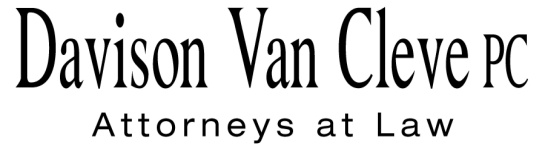 TEL      ●     FAX      ●     333 SW June 6, 2011Via Email and Federal ExpressDavid E. DannerExecutive Director and SecretaryWashington Utilities and Transportation CommissionRe:	In the Matter of the Petition of Industrial Customers of Northwest Utilities for a Declaratory Order Requiring Puget Sound Energy, Inc. to Provide Access to the AURORA Model in its 2011 General Rate Case                                                           Docket No. __________Dear Mr. Danner:		Enclosed please find an original and twelve (12) copies each of the following Petition for a Declaratory Order and Affidavit of Donald W. Schoenbeck on behalf of the Industrial Customers of Northwest Utilities in the above referenced docket.  Electronic copies are being provided as a courtesy to the service list for Docket No. UE-090704. 		Thank you for your assistance.						Sincerely yours,						/s/ Sarah A. Kohler						Sarah A. KohlerEnclosurescc:	Service List in UE-090704CERTIFICATE OF SERVICEI hereby certify that I have this day served courtesy copies of the foregoing documents upon all parties of record in PSE’s 2009 General Rate Case, Docket No. UE-090704, via electronic mail.DATED this 6th day of June, 2011.Davison Van Cleve, P.C.	/s/ Sarah A. KohlerSarah A. KohlerPUGET SOUND ENERGYTOM DEBOERPO BOX 97034 PSE-08NBELLEVUE WA  98009-9734tom.deboer@pse.comPERKINS COIESHEREE CARSONDonna Barnett10885 N.E. FOURTH STREET STE 700 BELLEVUE WA  98004-5579scarson@perkinscoie.comdbarnett@perkinscoie.com  PUBLIC COUNSEL                                                          SARAH A SHIFLEY                          800 5TH AVE STE 2000                                                    SEATTLE WA  98104-3188                                                  E-mail: Sarah.Shifley@atg.wa.gov                       PUGET SOUND ENERGY                                                      KARL KARZMAR                            PO BOX 97034  PSE-08N                                                   BELLEVUE WA  98009-9734                                                 E-mail: karl.karzmar@pse.com                                             Chad M. StokesCable Huston BenedictHaagensen & Lloyd LLP1001 SW Fifth AvenueSuite 2000Portland, OR 97204-1136cstokes@cablehuston.comPUBLIC COUNSEL                                                          SIMON FFITCH Representing Public Counsel                                             800 FIFTH AVENUE STE 2000                                                SEATTLE WA  98104-3188                                                   E-mail: simonf@atg.wa.gov                                               Robert D. Cedarbaum, AAGMichael Fassio, AAGAttorney General Office State Mail Stop 40128Olympia, WA  87504-0128bcedarba@wutc.wa.gov MFassio@utc.wa.gov Danielle DixonDavid JohnsonNW Energy Coalition811 1st Avenue, Ste 305Seattle, WA 98104danielle@nwenergy.orgdavid@nwenergy.orgJohn CameronDavis Wright Tremaine1300 SW Fifth Ave  2300Portland, OR 97201johncameron@dwt.comDepartment of the Navy1455 Market Street, Ste 1744San Francisco, CA 94103-1399norman.furuta@navy.milCharles EberdtThe Energy Project1322 N. State StreetBellingham, WA 98225CHUCK_EBERDT@oppco.orgAttorney At Law2011 – 14th Avenue EastSeattle, WA 98112ronaldroseman@comcast.netElaine SpencerGraham & DunnPier 70, Ste 3002801 Alaskan WaySeattle, WA 98121-1128espencer@grahamdunn.comRobert SheppardSeattle Steam Company30 Glacier KeyBellevue, WA 98006rbsheppard@comcast.netNORTHWEST ENERGY COALITION
811 1st Ave STE 305
Seattle, WA 98104-2599
KURT BOEHMMichael L KurtzBoehm, Kurtz & Lowry36 E. Seventh St. STE 1510Cincinnati, OH 45202kboehm@bkllawfirm.commkurtz@bkllawfirm.comMICHAEL EARLYIndustrial Customers of Northwest Utilities
1300 SW 5th Ave. STE 1750
Portland, OR 97201
mearly@icnu.orgSEATTLE STEAM CO.1325 Fourth Ave. STE 1440Seattle, WA 98101DOUGLAS P BETZOLD
COST MANAGEMENT SERVICES, INC.
2737 78th Ave. SE STE 101
Mercer Island, WA 98040
cms@cmsnaturalgas.comPAULA E PYRONNORTHWEST INDUSTRIAL GAS  USERS4113 Wolf Berry Court
Lake Oswego, OR 97035-1827
ppyron@nwigu.orgPETER G HALLER
SHAUN C MOHLER, ESQ DAMON E XENOPOULOS, ESQBrickfield, Burchette, Ritts & Stone, P.C.
1025 Thomas Jefferson St. NW; Eighth Floor-West Tower
Washington, DC 20007
peter.haller@bbrslaw.com shaun.mohler@bbrslaw.comdex@bbrslaw.comTOMMY A BROOKSCable Huston Benedick Haagensen & Lloyd, LLP1001 SW 5th Avenue STE 2000Portland, OR 97204-1136tbrooks@cablehuston.comNUCOR STEEL2424 SW AndoverSeattle, WA 98106-1100